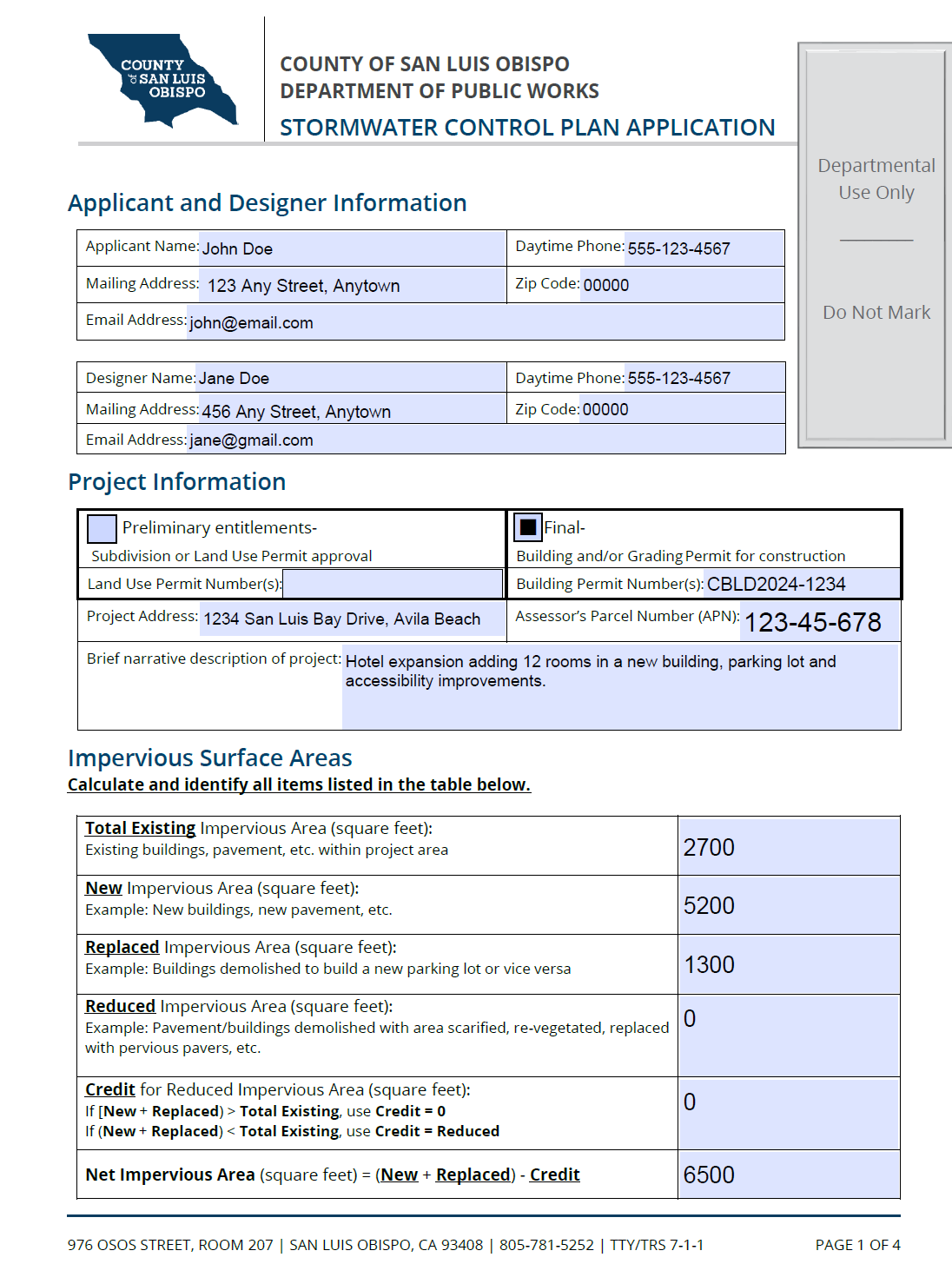 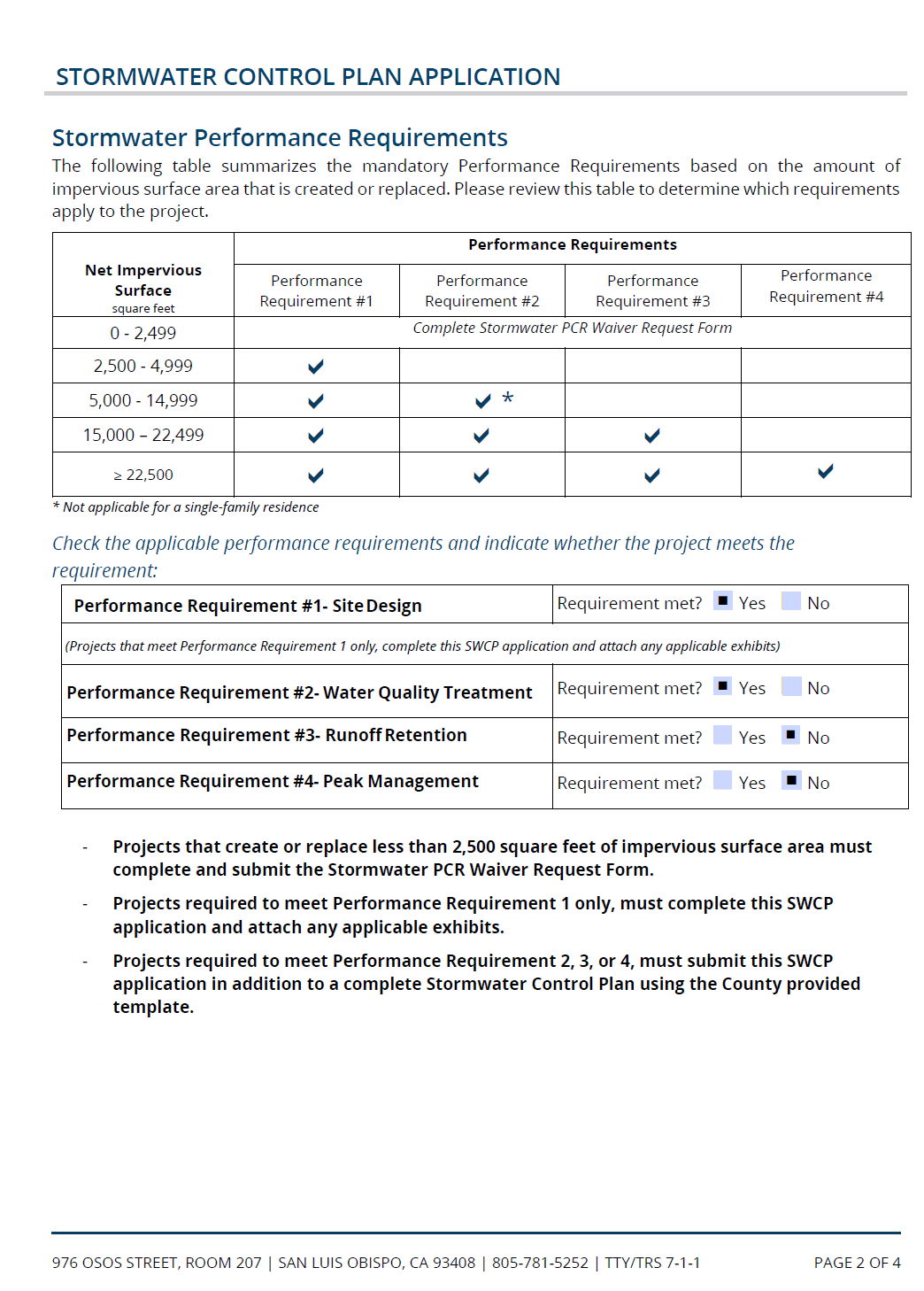 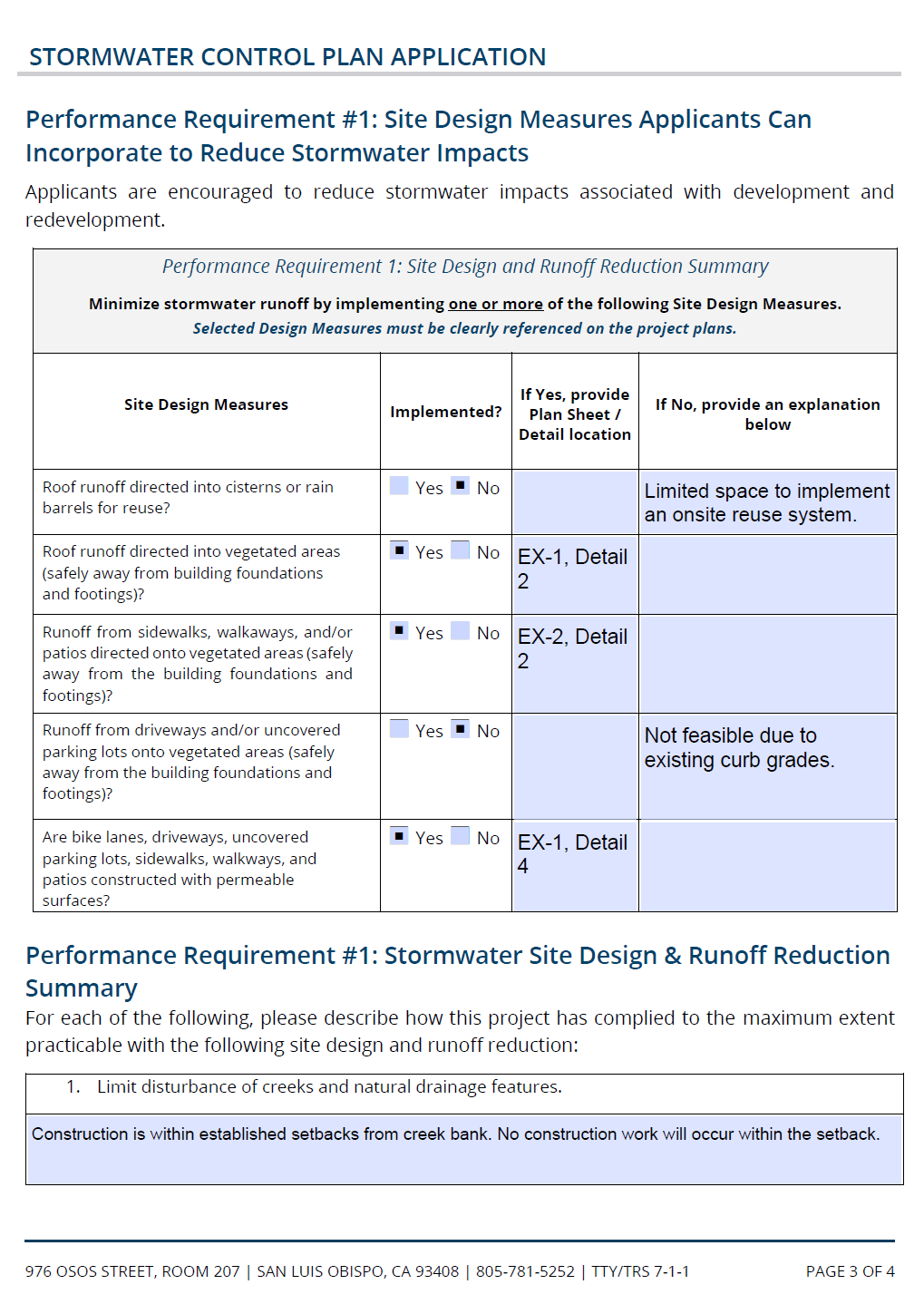 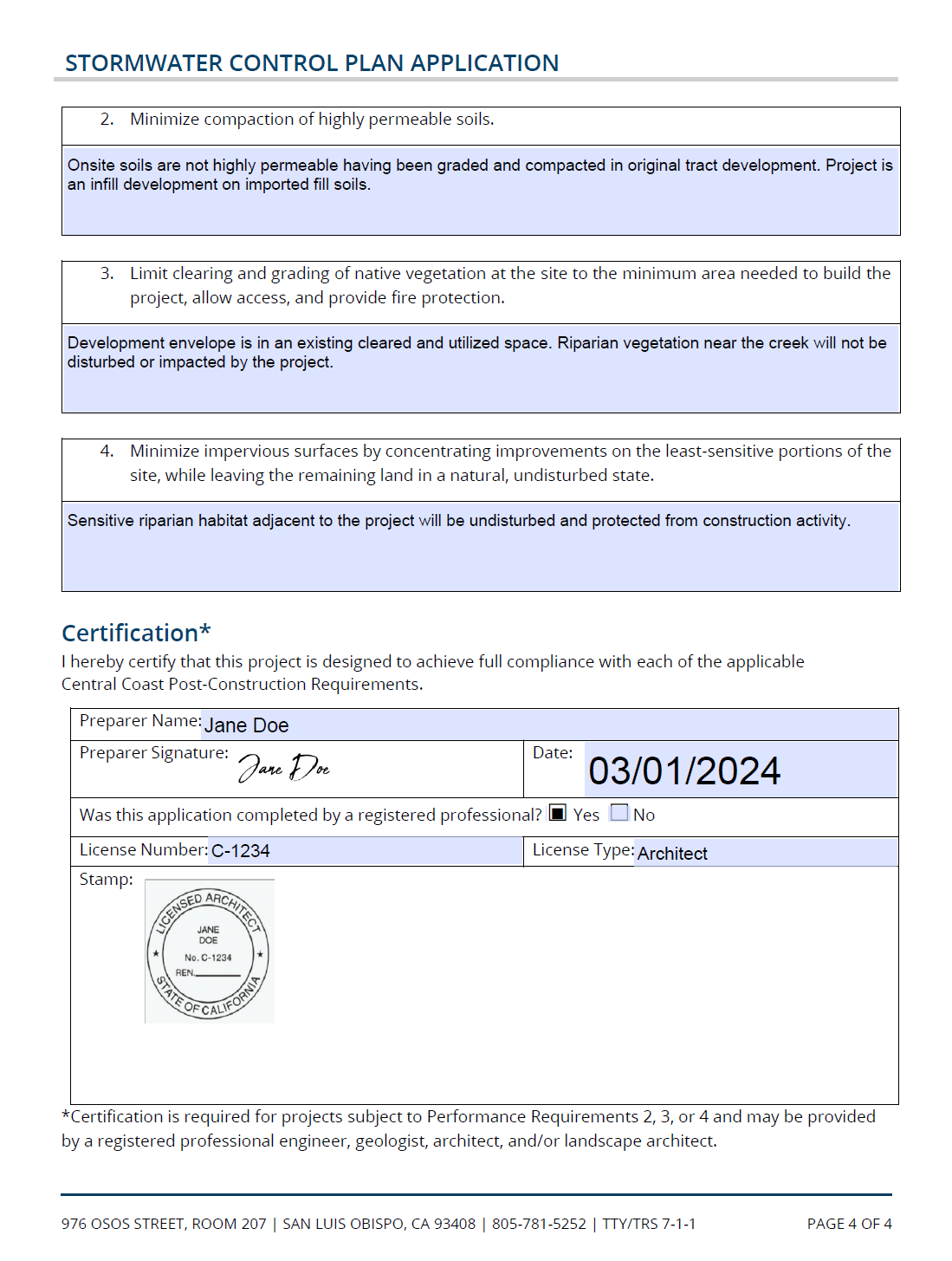 Stormwater Control Plan Submittal Completion ChecklistExhibits:Required Submittals for PR#2Required Submittals for PR#3Requirements for PR#4Table of Contents1.	Summary Project Data	12.	Project setting	2a.	Project Location and Description	2b.	Existing Site Features and Conditions	3c.	Opportunities and Constraints for Stormwater Control	43.	Low Impact Development Design Strategies	4a.	Site Design Strategies	4b.	Runoff Reduction Strategies	4c.	Self-treating and self-retaining areas	54.	Documentation of Drainage Design	6a.	Drainage Management Areas Summary	6b.	Stormwater Structural Control Measures	6c.	Areas Draining to Self-retaining Areas	8d.	SCM Construction Checklist	95.	Pollutant Source Control Measures	106.	Stormwater Infrastructure Maintenance	12a.	Operations and Maintenance Agreements	12b.	Summary of Maintenance Requirements for each Structural Control Measure	137.	Conclusions and Certification of Compliance	13List of TablesTable 1: Summary Project Data	1Table 2: Site Soils summary data	2Table 3: Performance Requirement #1 Runoff Reduction Strategies	4Table 4: Performance Requirement #3 Additional LID Design Strategies	5Table 5: Drainage Management Areas and Characteristics	6Table 6: Structural Control Measure Summary Table (PR2 – Treatment Only)	7Table 7: Structural Control Measure Summary Table (PR3 – Runoff Retention)	7Table 8: Structural Control Measure Summary Table (PR4 – Peak Management)	8Table 9: Subgrade Stormwater Structural Control Measures	8Table 10: Self-retaining area summary	9Table 11: SCM Construction Details Summary Table	9Table 12: Plant Palette Selected for Vegetated SCMs	9Table 13: Permanent Pollutant Source Control Measures	10List of FiguresFigure 1:Project Vicinity Map	2Figure 2: Project Site Soils Map (optional)	3List of AttachmentsAttachment 1: Site Maps and Exhibits	14Attachment 2: SCM Sizing Calculator Outputs	17Attachment 3: Non-retention Based Treatment System Documentation	19Attachment 4: LID Opportunities and Constraints Checklist	20Attachment 5: Draft SCM Operations and Maintenance Information	23Summary Project DataTable 1 provides a summary of project data related to demonstrating compliance with the Post-Construction Stormwater Management Requirements (the PCRs) for Development Projects in the Central Coast [Resolution R3-2013-0032]. The proposed project is designed to comply with applicable requirements outlined in the PCRs.Table 1: Summary Project DataTable 2 summarizes the predominant soil characteristics of the development site and data generated from web generated soils reports and site soils explorations and testing. Table 2: Site Soils summary dataProject settingProject Location and DescriptionThe project consists of construction of a standalone expansion to an existing hotel. Maintaining the existing commercial zoning, the project proposes a 3-story hotel with 12 rooms. The building will contain approximately 10,150 square feet of usable area within a 4,210 square foot impervious footprint. Beyond the structure, the project will reconfigure sidewalk and four existing parking spots to meet current accessibility requirements.Figure 1:Project Vicinity Map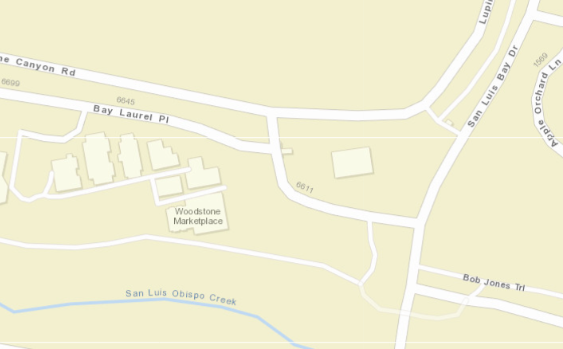 Existing Site Features and ConditionsThe project site is a 0.23-acre lot that was previously graded with fill during construction of Tract 1234 in the 1990s. The lot has been used as amenity open space since construction of the tract in the early 2000s.The current site condition is landscaping (primarily turf) over fill soils. The existing limited impervious areas consist of access flatwork, a concrete picnic area, and a decorative accessory structure. Runoff is generally directed to an existing storm drain system constructed with the Tract. The Bob Jones Trail is located beyond the southern site boundary and San Luis Obispo Creek. The site is in the San Luis Obispo Creek floodplain but only vulnerable to inundation in extreme flood events.The site soils as mapped by NRCS are shown below. The underlying site soils are defined by the NRCS as HSG C. During soils testing, groundwater was noted approximately 20 feet below ground.Figure 2: Project Site Soils Map (optional)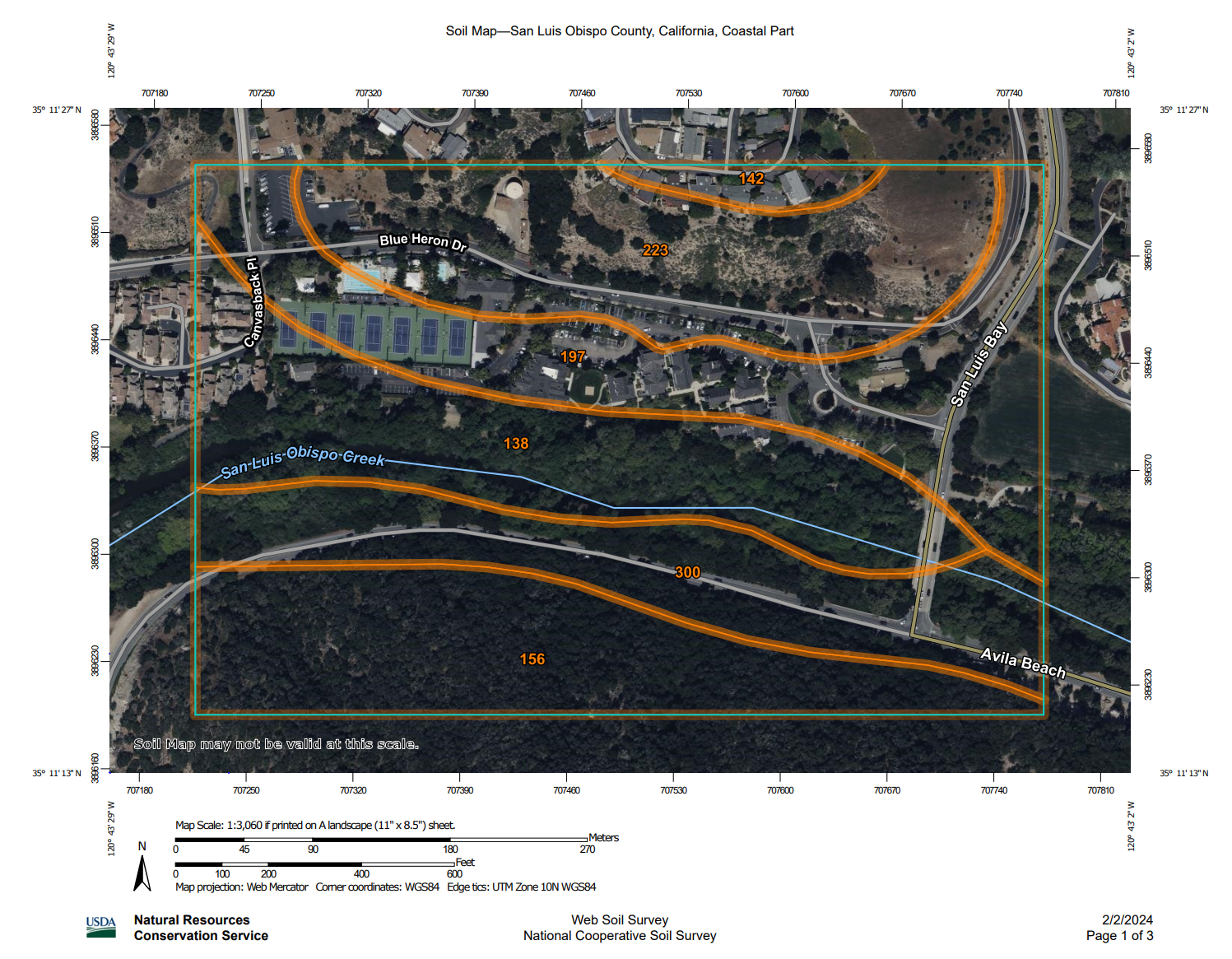 Opportunities and Constraints for Stormwater ControlProjects triggering PR#3 and above are required to submit a LID opportunities and constraints analysis. Low Impact Development Design StrategiesSite Design StrategiesPerformance Requirement #1 is applicable to all regulated projects that create and/or replace ≥2,500 sf of impervious surface area. This project has incorporated Low Impact Development site design strategies as detailed below.Limit disturbance to creeks and natural drainage features Construction is sited beyond creek banks and natural drainage features.Minimize compaction of highly permeable soilsOnsite soil is not highly permeable having been graded and compacted in original Tract development.Limit clearing and grading of native vegetation to minimum area necessaryDevelopment envelope is preexisting cleared and utilized space. Creekside vegetation will not be disturbed for the project.Minimize impervious surfaces and concentrate improvements on the least-sensitive portions of the site.The most sensitive areas near the creek will be left undisturbed.Runoff Reduction StrategiesPerformance Requirement #1 mandates that one or more runoff reduction measures be integrated into the site design. Table 3 indicates where runoff reduction measures have been incorporated into the proposed project. Table 3: Performance Requirement #1 Runoff Reduction Strategies*Flatwork refers to smooth paved surfaces such as sidewalks, driveways, pathways, or parking lots. Additional site design and runoff reduction strategies are required for projects that must comply with Performance Requirement #3. Table 4 indicates the design strategies that were incorporated into the project design to optimize the use of LID.Table 4: Performance Requirement #3 Additional LID Design StrategiesSelf-treating and self-retaining areasThis project reduces the amount of runoff for which Stormwater Structural Control Measures (SCM) are required by utilizing self-treating and self-retaining areas. The parking lot improvements include conversion of some stalls to permeable pavers. The pavers have been designed with adequate gravel storage to treat runoff from the tributary impervious area.  However the total tributary area to the pavers including adjacent pervious areas exceed the maximum 2:1 run on ratio.  Therefore the pavers are considered an SCM rather than a Self Retaining Area (SRA).Documentation of Drainage DesignDrainage Management Areas SummaryThe project site has been delineated into distinct Drainage Management Areas (DMAs), sized per the guidelines in the County of San Luis Obispo Post-Construction Stormwater Guidebook. Descriptions of each DMA are included in Table 5.Table 5: Drainage Management Areas and CharacteristicsStormwater Structural Control MeasuresStructural Control Measures for PR#2 TreatmentThis project requires construction of Stormwater Structural Control Measures (SCMs) to treat runoff in compliance with Performance Requirement #2, Water Quality Treatment. Treatment for each DMA is provided by one of the following types of features: Bioretention BasinsRequired SCM Capacity = Volume (CF) of 85th percentile storm runoff from DMAs flowing to SCMProvided SCM Capacity = Design volume (CF) of bioretention basin
Biofiltration Features (i.e., bioretention w/ underdrain)Required SCM Capacity = Impervious area (SF) of DMA(s) flowing to SCM x 0.04Provided SCM Capacity = Surface area of SCMVegetated Flow-Based Treatment (i.e. vegetated swales, vegetated buffer strips)Required SCM Capacity = Minimum swale length (ft) or minimum strip width (ft)Provided SCM Capacity = Actual swale length (ft) or strip width (ft)Mechanical Flow-Based Treatment Devices (i.e., filters, mechanical separators)Required SCM Capacity = Peak flow rate (CFS) to SCMProvided SCM Capacity = Maximum recommended flow rate (CFS) to the SCM for effective treatment per manufacturer’s specifications or design	No treatment is to be provided by direct infiltration facilities. All direct infiltration facilities must receive flows treated by flow-based treatment devices or by above-ground biofiltration or bioretention facilities. Direct infiltration should be reserved for retention and peak management. Key attributes of these SCMs for Water Quality Treatment are summarized in Table 6.  Calculations are included in Attachment 2.Table 6: Structural Control Measure Summary Table (PR2 – Treatment Only)Structural Control Measures for PR#3 RetentionThis project requires construction of Stormwater Structural Control Measures to achieve compliance with Performance Requirement #3, Retention. Key attributes of the SCMs are summarized in Table 7.Table 7: Structural Control Measure Summary Table (PR3 – Runoff Retention)Summary of Structural Control Measures (PR4 – Peak Management) This project requires construction of Stormwater Structural Control Measures to achieve compliance with Performance Requirement #4, Peak Management. Key attributes of the SCMs are summarized in Table 8.Table 8: Structural Control Measure Summary Table (PR4 – Peak Management)Underground Structural Control MeasuresProjects that intend to utilize underground stormwater structural control measures for retention, infiltration, or peak management must complete Table 9.Table 9: Subgrade Stormwater Structural Control Measures*Information about TAPE certified pre-treatment devices is included in the San Luis Obispo County Post-Construction Stormwater Guidebook.Areas Draining to Self-retaining AreasDMA 1, which includes impervious flatwork to access the new construction, will drain to the pervious pavers to be installed in a portion of the existing parking lot. These pavers will serve as an SCM, not an SRA. Only considering the impervious area tributary to the SRA meets the default 2:1 run-on ratio. However, considering the landscaped areas in DMA 1 causes the SRA ratio to exceed the default 2:1 ratio, so the paver’s underlying gravel section has been sized as an SCM, as shown in Table 6.Table 10: Self-retaining area summaryThe proposed design meets the criteria for the use of self-retaining areas as written in the County of San Luis Obispo Post-Construction Stormwater Guidebook: SCM Construction Checklist Construction details are provided for each SCM planned for the site. These details include specifications for materials, elevations, plants, and protection of features during construction. Table 11 indicates where SCM construction details can be reviewed.Table 11: SCM Construction Details Summary TableVegetated SCMs such as bioswales and bioretention require plantings to achieve optimal pollutant load reduction. Project plans must include a detail indicating the plant palette selected for vegetated SCMs. The source of the selected planting palette is summarized in Table 12. Table 12: Plant Palette Selected for Vegetated SCMsPollutant Source Control MeasuresThe project design includes pollutant source control measures to limit the exposure of potential pollutants once construction is complete. Source controls may be operational, structural or procedural. Permanent source control measures that are applicable to the project site and that will be implemented are indicated in Table 13.Table 13: Permanent Pollutant Source Control MeasuresStormwater Infrastructure MaintenanceOperations and Maintenance AgreementsThe project owner, John Doe, will be responsible for operations and maintenance of the stormwater system in perpetuity. These responsibilities are transferred to future owners upon completion of sale of the project site or portion thereof. This project intends to delegate responsibility for long-term operations and maintenance as follows: Summary of Maintenance Requirements for each Structural Control MeasureThe maintenance requirements and anticipated annual costs for maintaining each SCM associated with the project are documented in County form SWP-1008. Copies of these forms are included as Attachment 5. An operations and maintenance agreement will be recorded with the County Clerk Recorder prior to final of project construction.Conclusions and Certification of ComplianceThis project meets each of the applicable Performance Requirements stipulated by the PCRs.The registered professional engineer, geologist, architect or landscape architect authoring this report certifies that all applicable post-construction stormwater performance requirements have been applied to this project and that this plan conforms to the requirements of the Central Coast Post-Construction Stormwater Management Resolution R3-2013-0032 and the current edition of the County’s Post-Construction Stormwater Guidebook. Attachment 1: Site Maps and Exhibits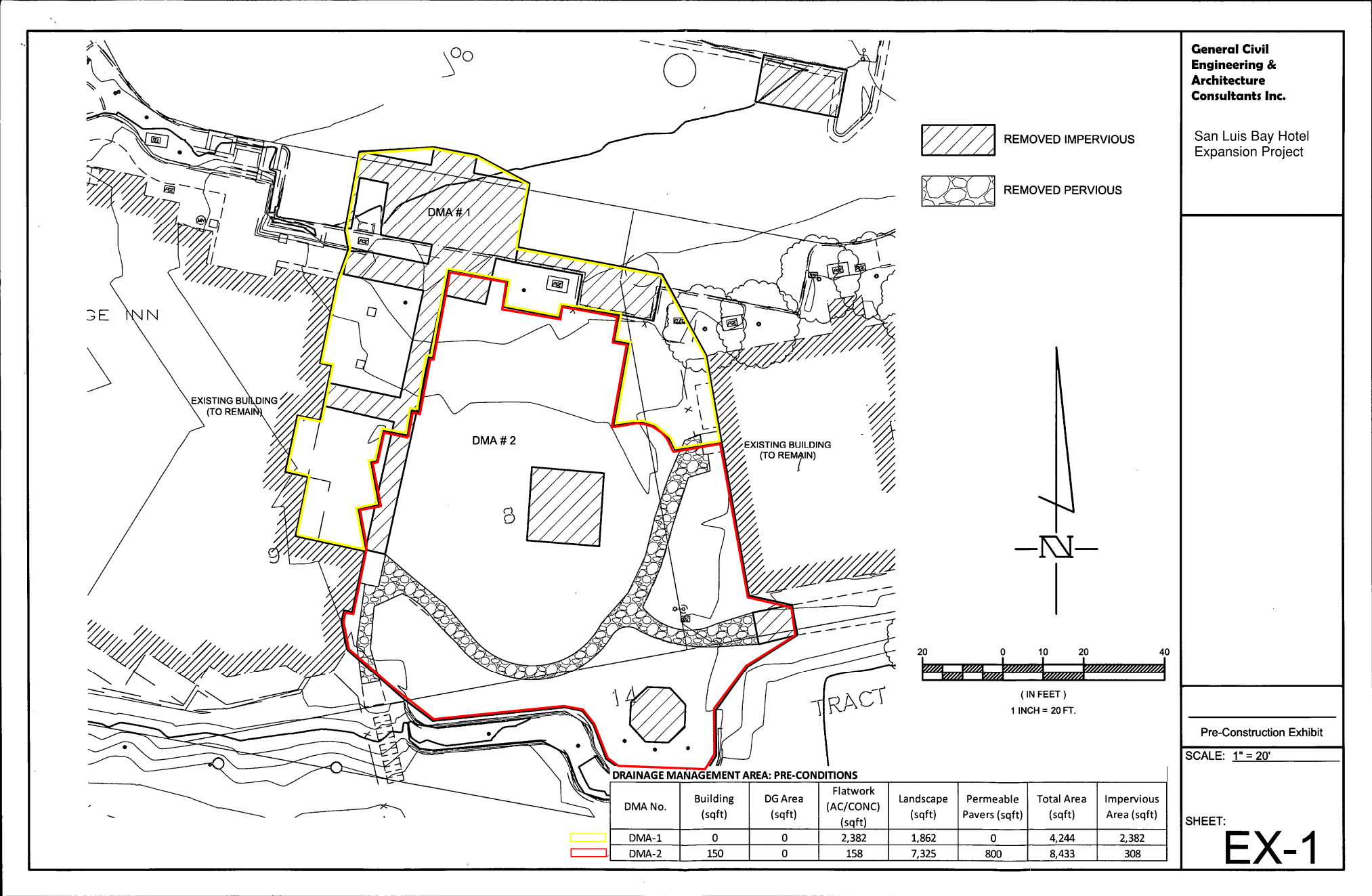 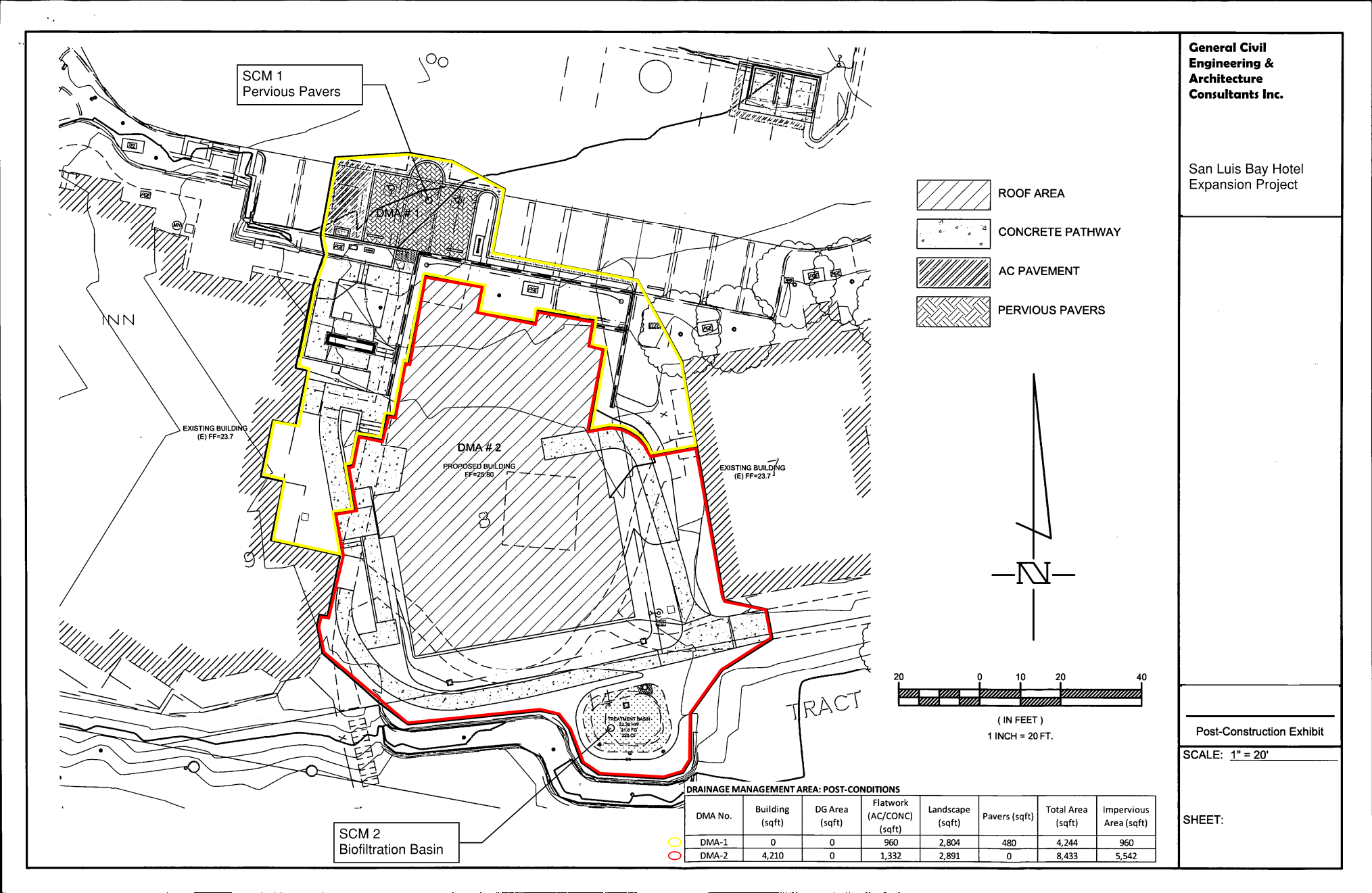 Attachment 2: SCM Sizing Calculator Outputs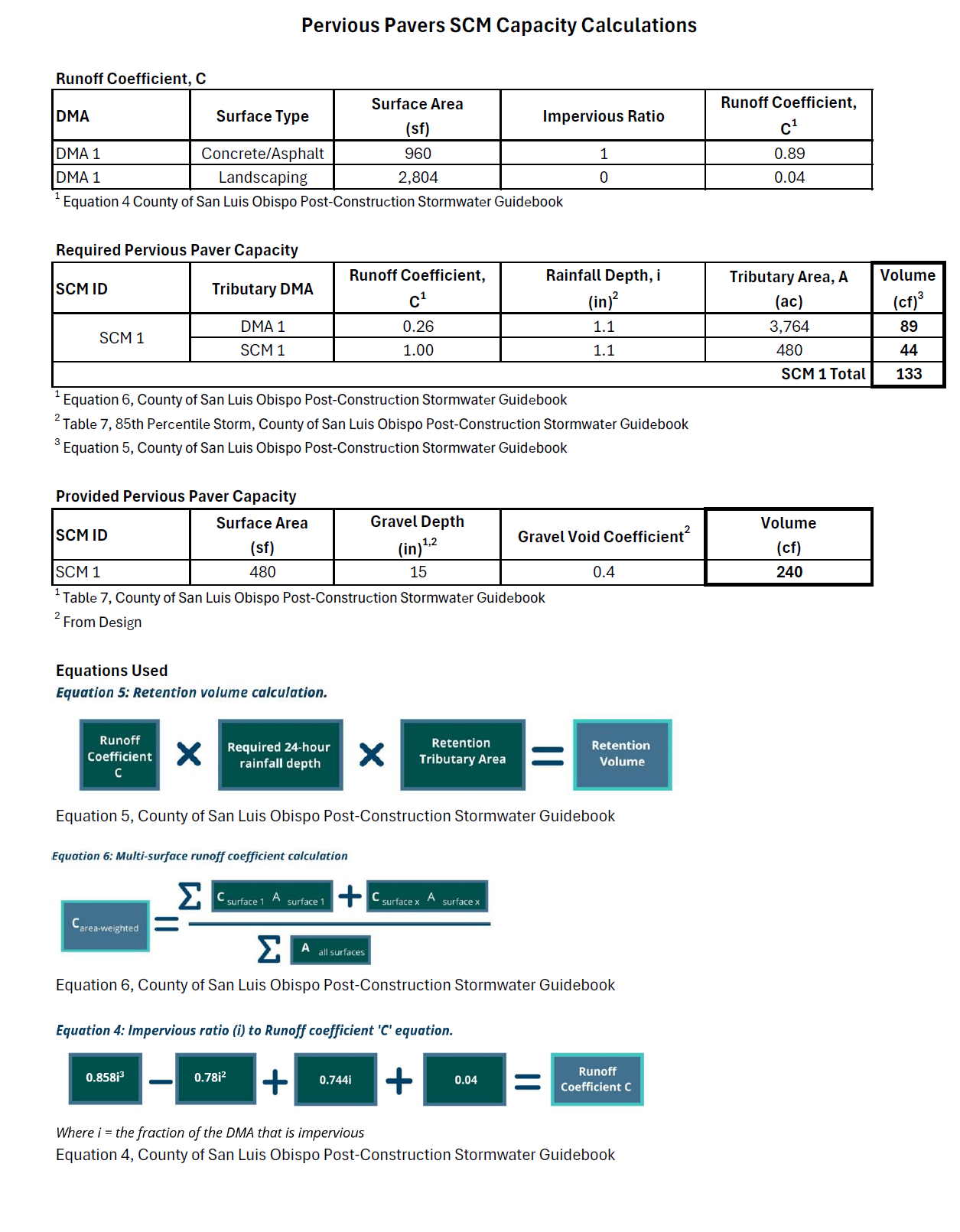 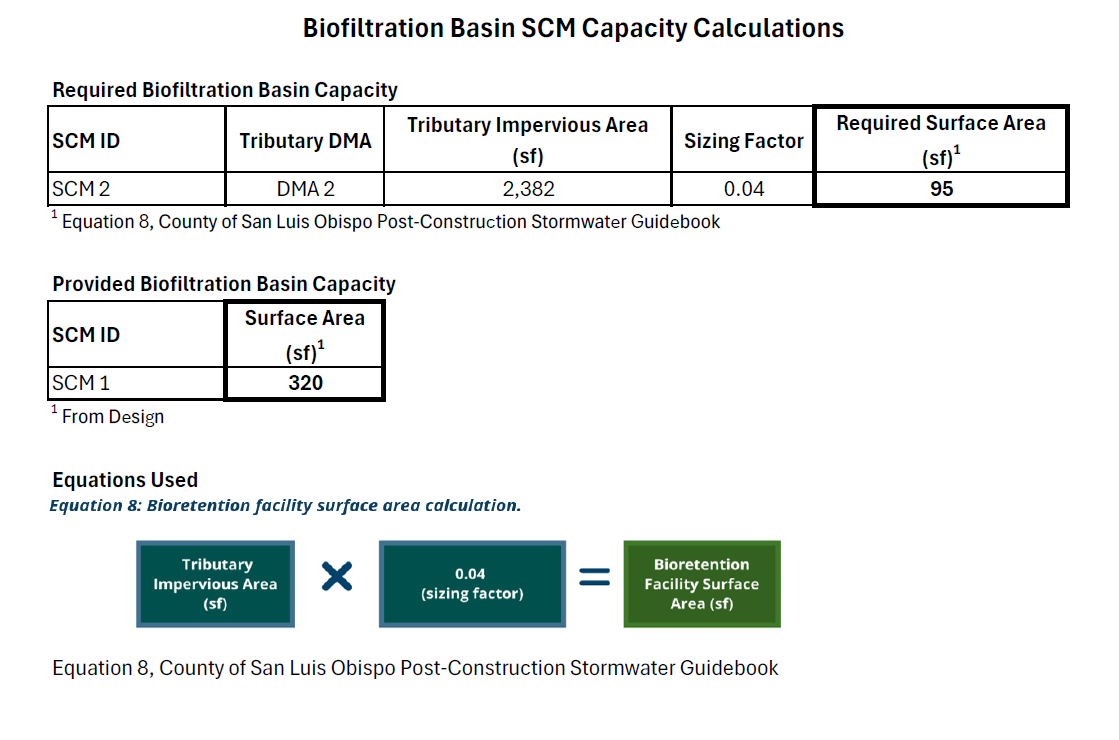 Attachment 3: Non-retention Based Treatment System DocumentationNot ApplicableAttachment 4: LID Opportunities and Constraints ChecklistNot Applicable. Project is not subject to PR#3.Existing VegetationPreserve or minimize disturbance to existing natural vegetated features. Designs that integrate natural features of the project site are better at mimicking pre-development runoff characteristics. Effective management of both existing and proposed site vegetation can reduce a development’s impact on stormwater runoff quality and quantity.Survey and Site TopographyIdentify opportunities and constraints within site topography and natural drainage patterns that can be incorporated into the design. Integrating existing drainage patterns into the site plan can maintain a site’s predevelopment hydrologic function and will result in lower construction costs over sites that modify site topography and develop new drainage patterns.Soil AnalysisNative undisturbed soils have a complex matrix created by the growth and decay of plant roots, earthworms, and insect activity. Topsoil stripping and stockpiling destroys soil structure and diminishes natural biological activity. Avoid and limit unnecessary site disturbances during construction. Plan LID and SCM placement where soils support infiltration (Soil Groups A and B). To the extent feasible, plan buildings and structures and hardscapes placement where soils discourage infiltration (Soil Group C and D). Geotechnical AnalysisData from the preliminary geotechnical analysis or soil borings should be evaluated to support identification of opportunities and constraints. These areas should be specifically identified with limits noted on the Opportunities and Constraints Map.SetbacksEstablish setbacks and buffer zones surrounding restricted and/or sensitive areas. Identify all areas where SCMs cannot be constructed due to setback requirements. Examples include existing and proposed building foundations, municipal water wells, private water wells, septic systems, easements, etc.Hydrology FeaturesIdentify onsite and offsite downstream waterways, including creeks, wetlands, watercourse, seeps, riparian zones areas of 100-year flood inundation, potential stormwater run-on locations and depths to groundwater. All areas of hydrologic importance should be delineated at the earliest stage in the development planning process.  Hazardous Areas & Pollutants of Concern (POCs)Identify locations where existing or future pollutants may occur onsite and identify features that may prevent these pollutants from being exposed to stormwater runoff. Examples include chemical storage locations, fueling stations, and industrial operation areas.Attachment 5: Draft SCM Operations and Maintenance Information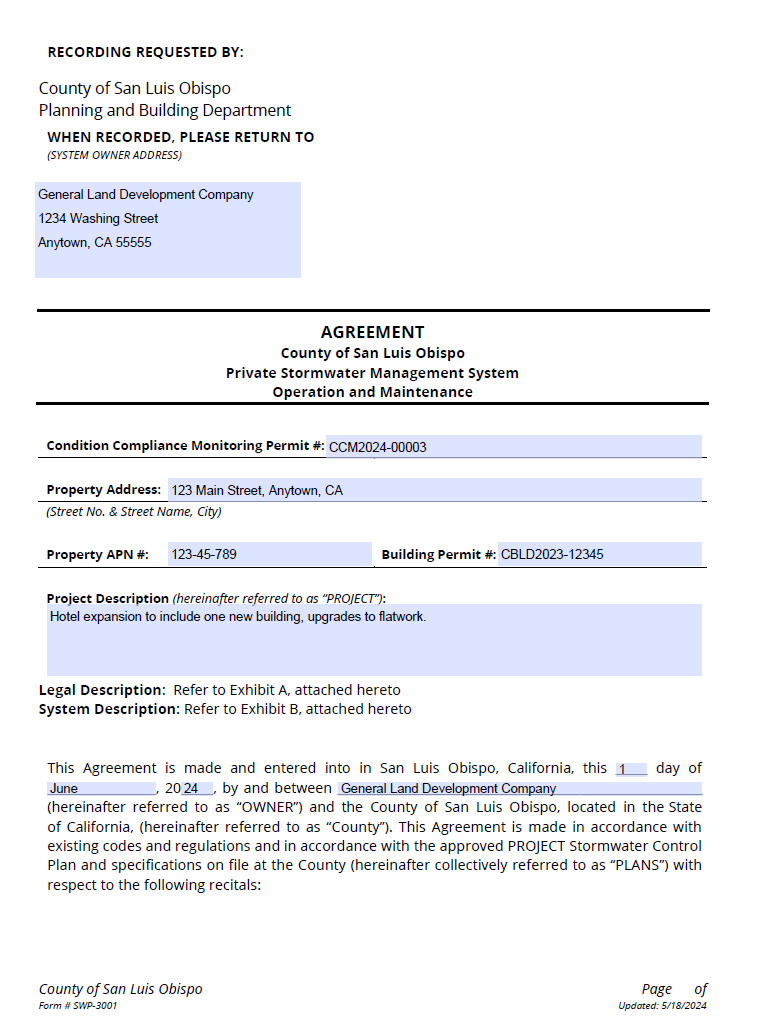 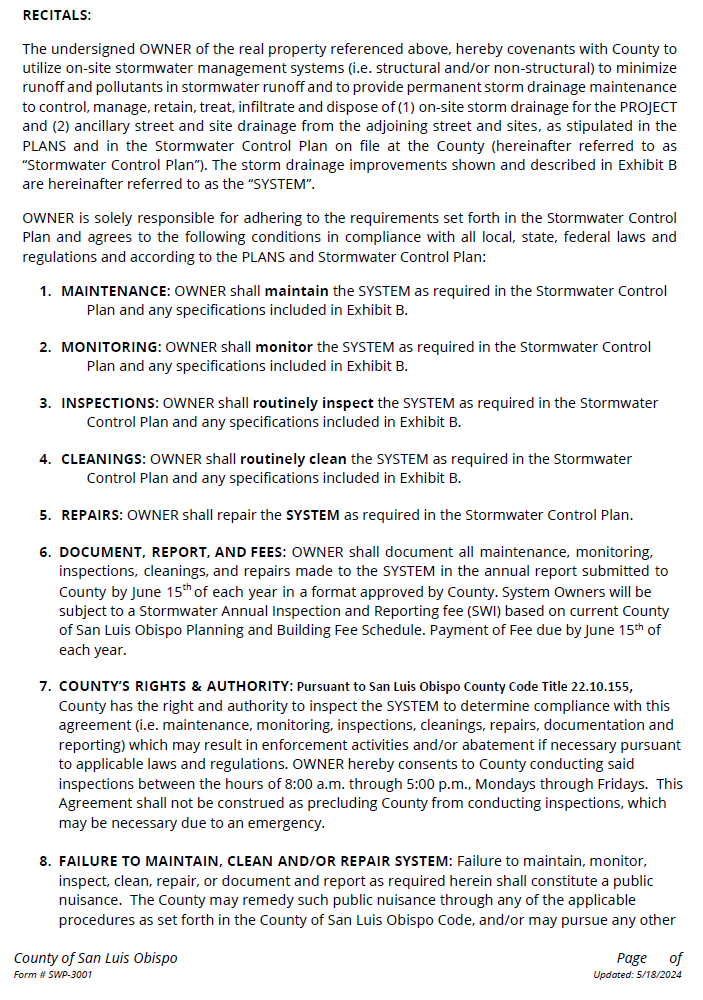 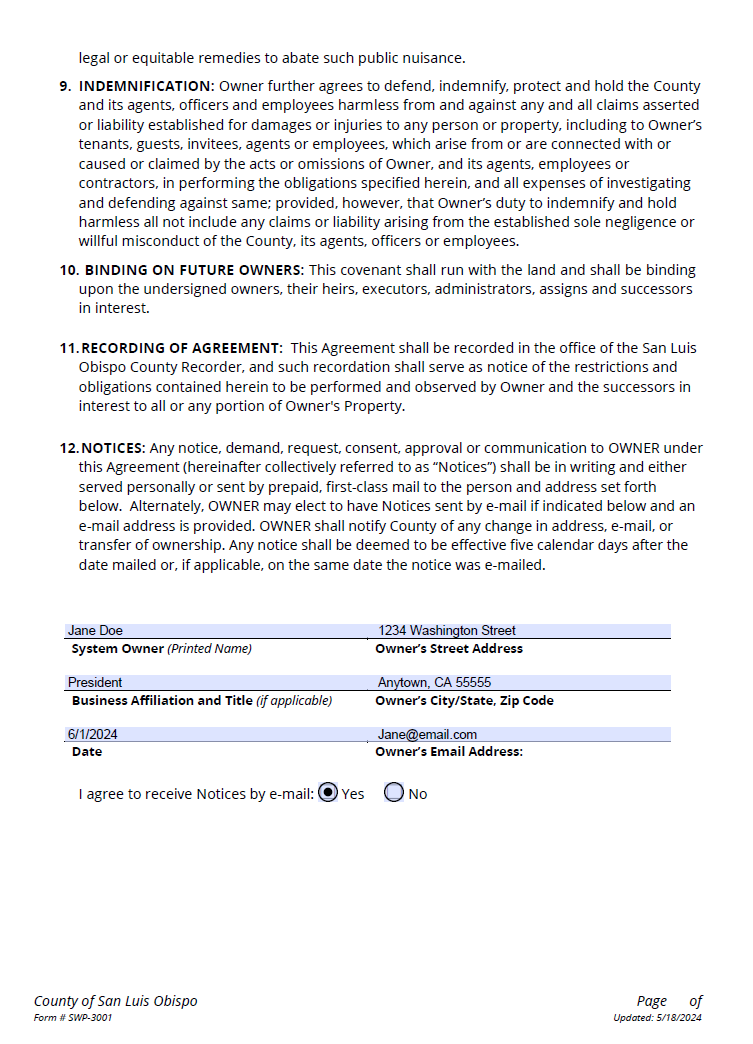 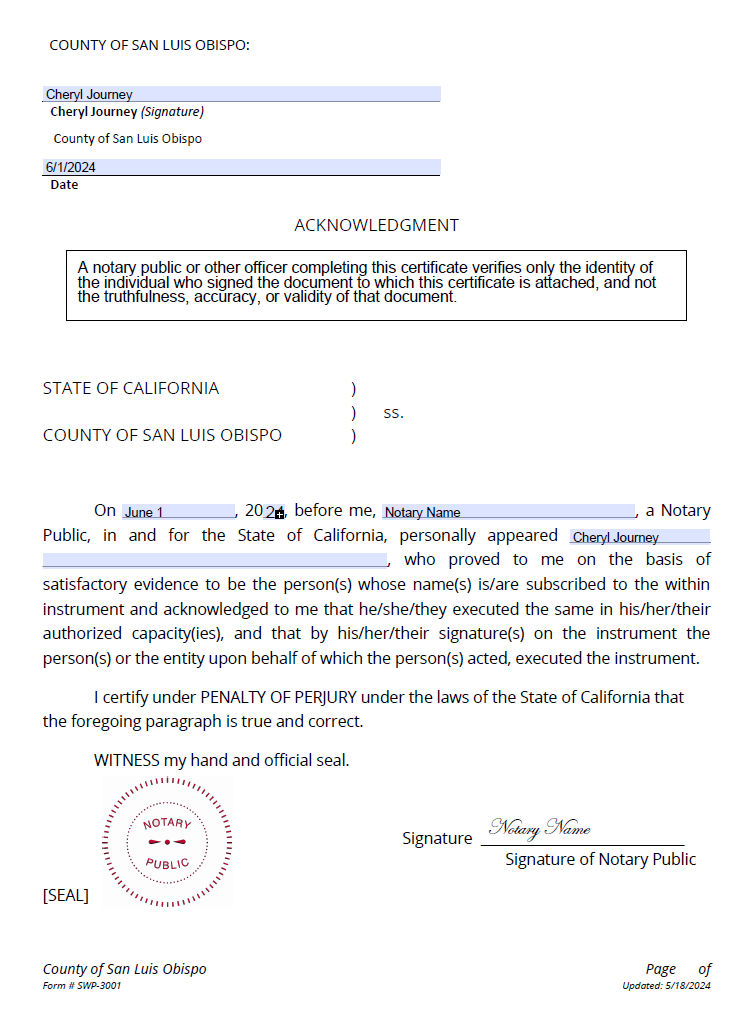 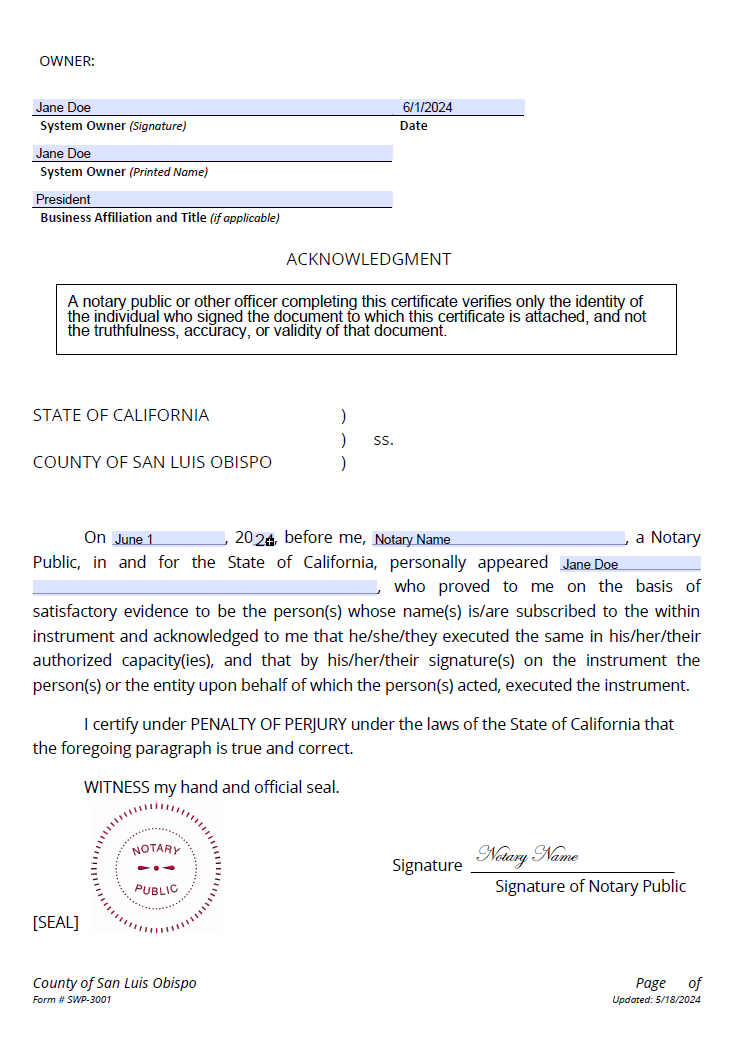 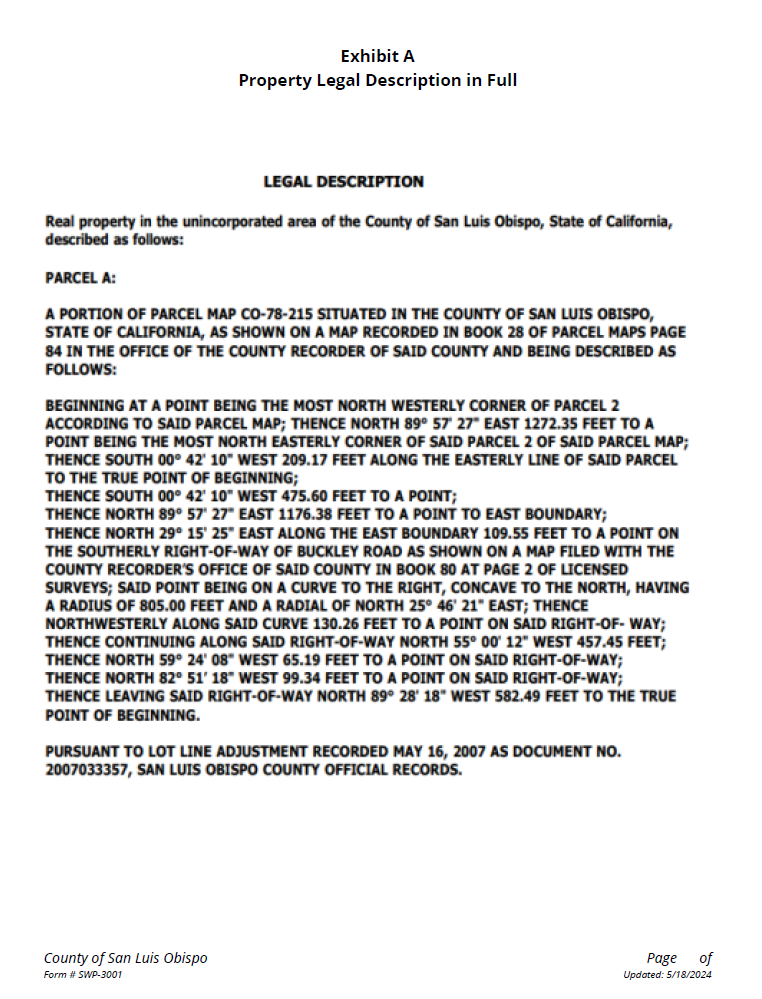 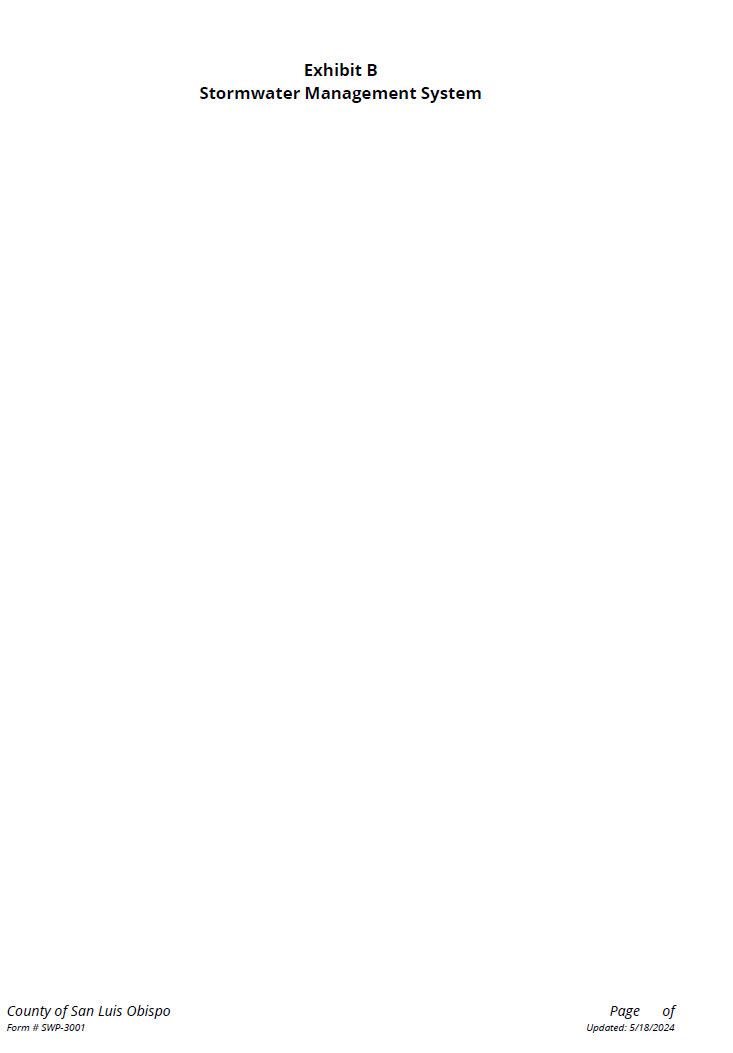 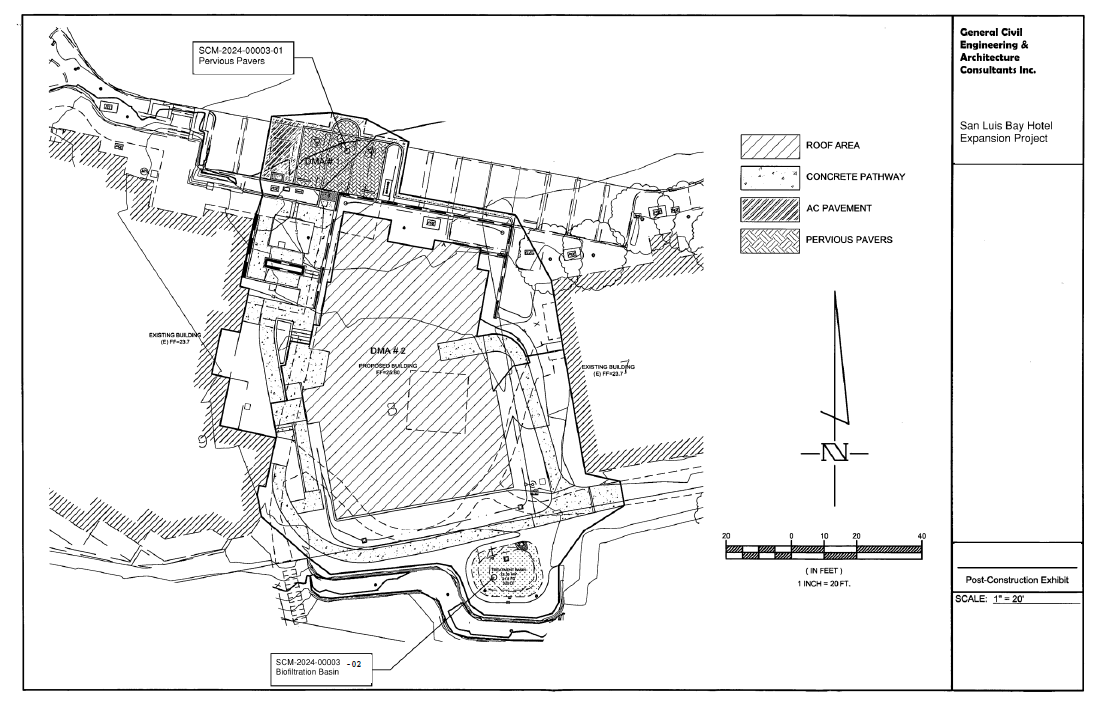 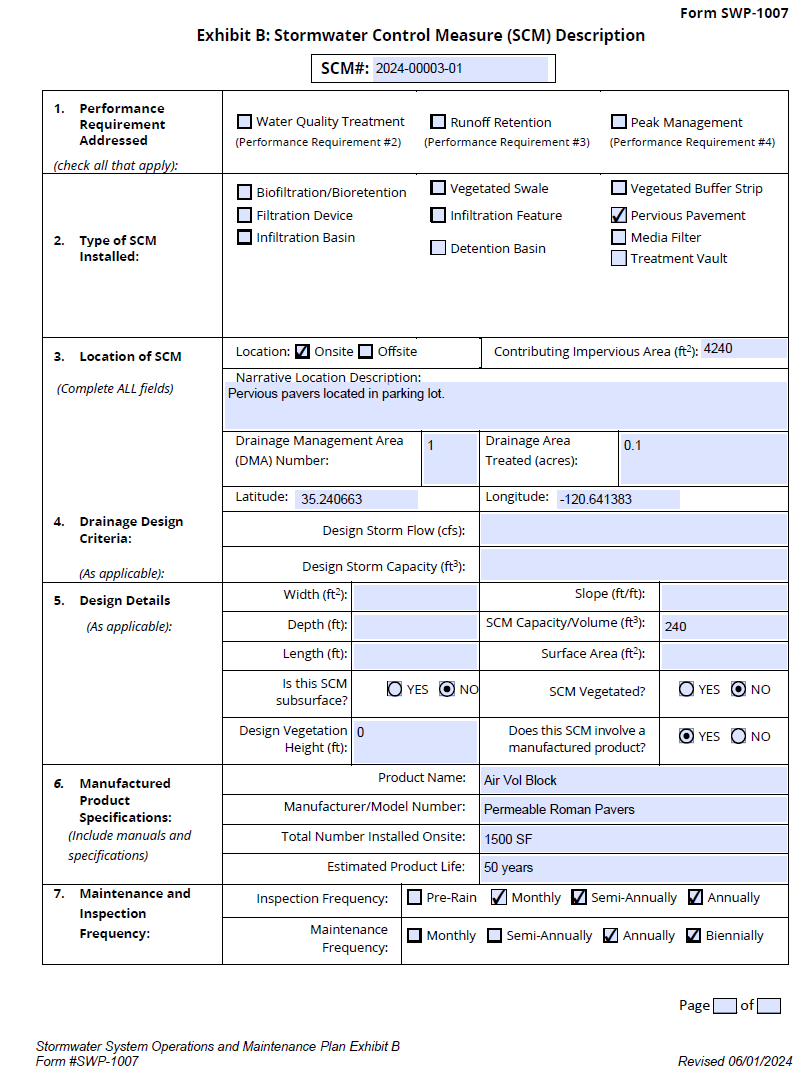 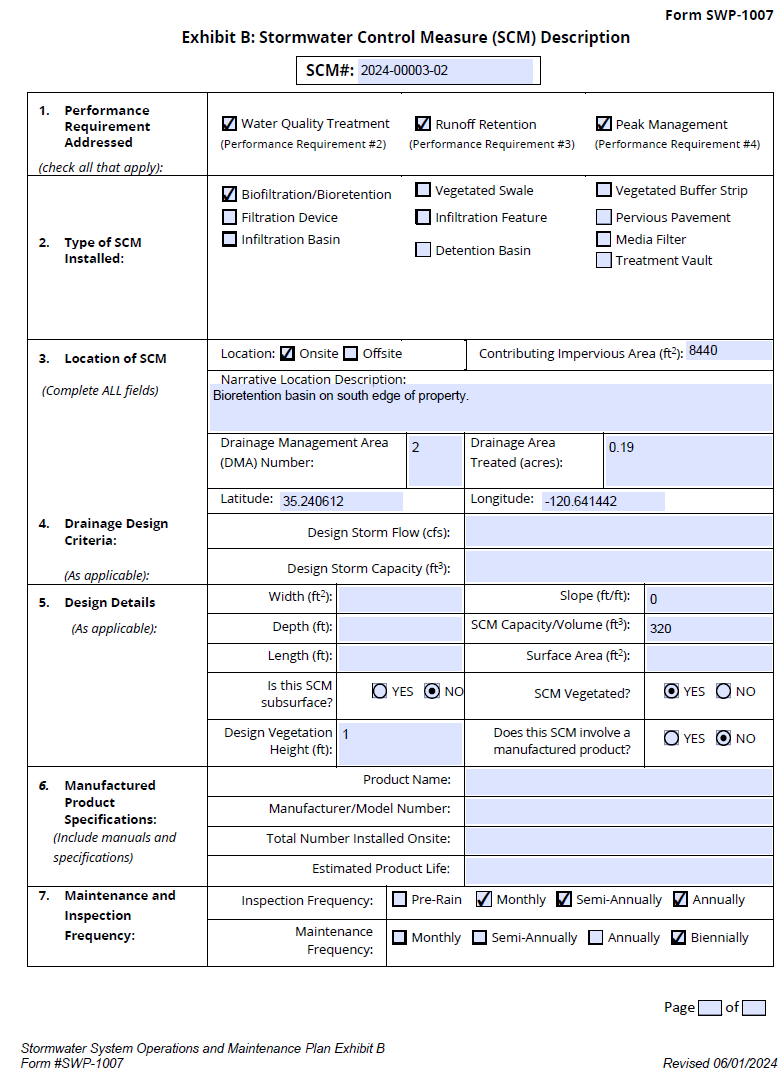 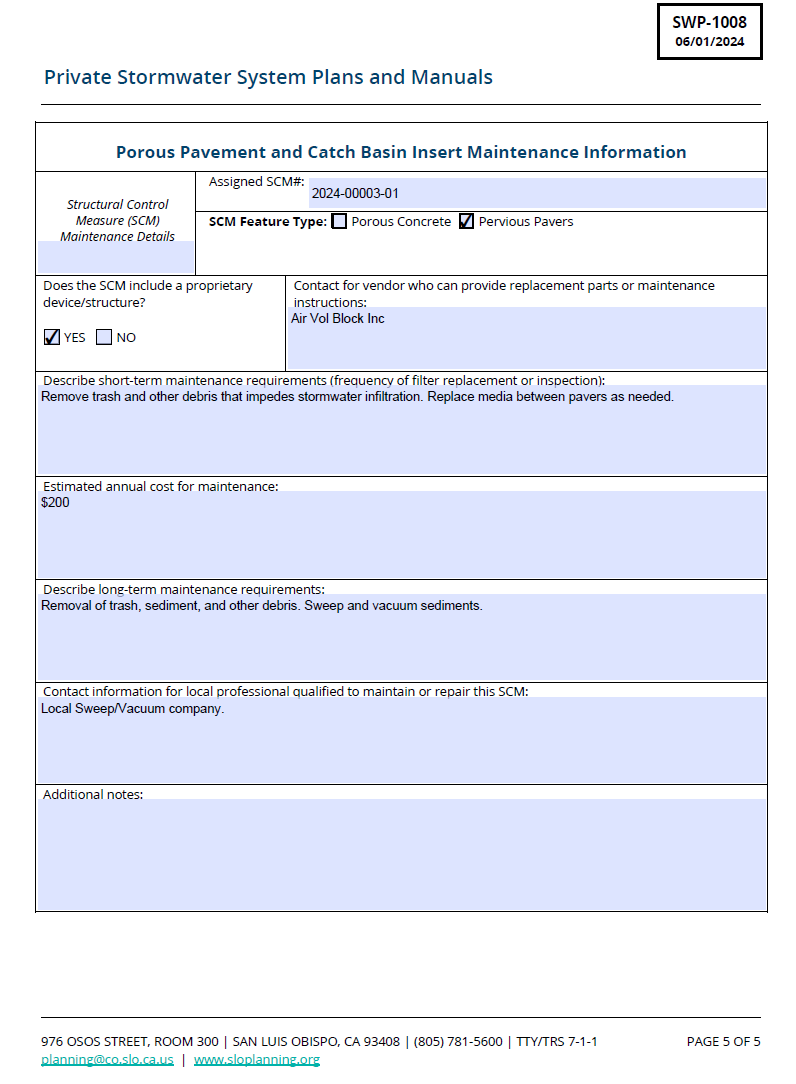 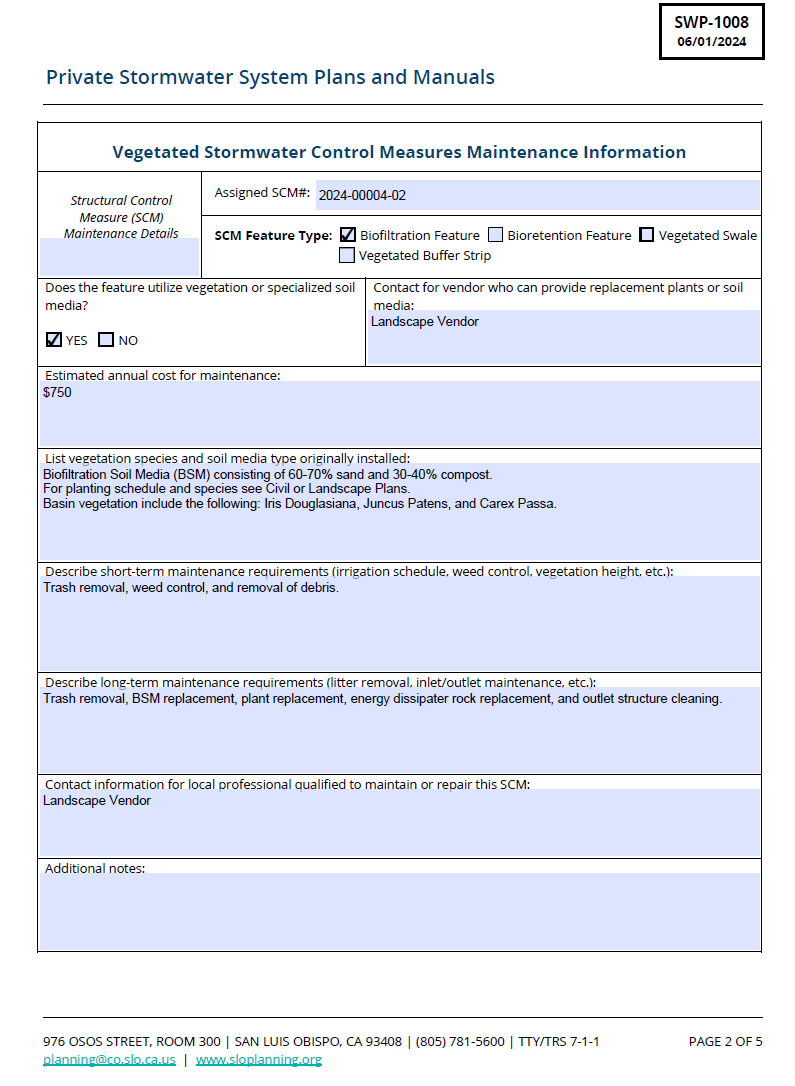 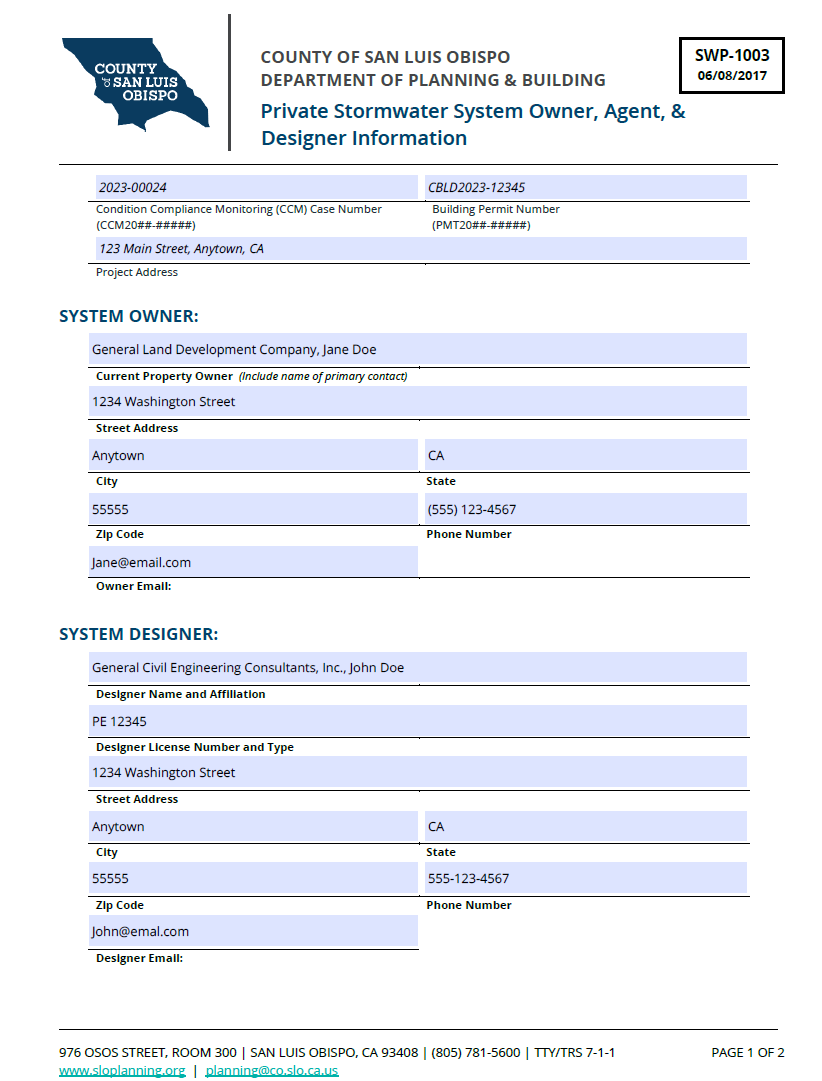 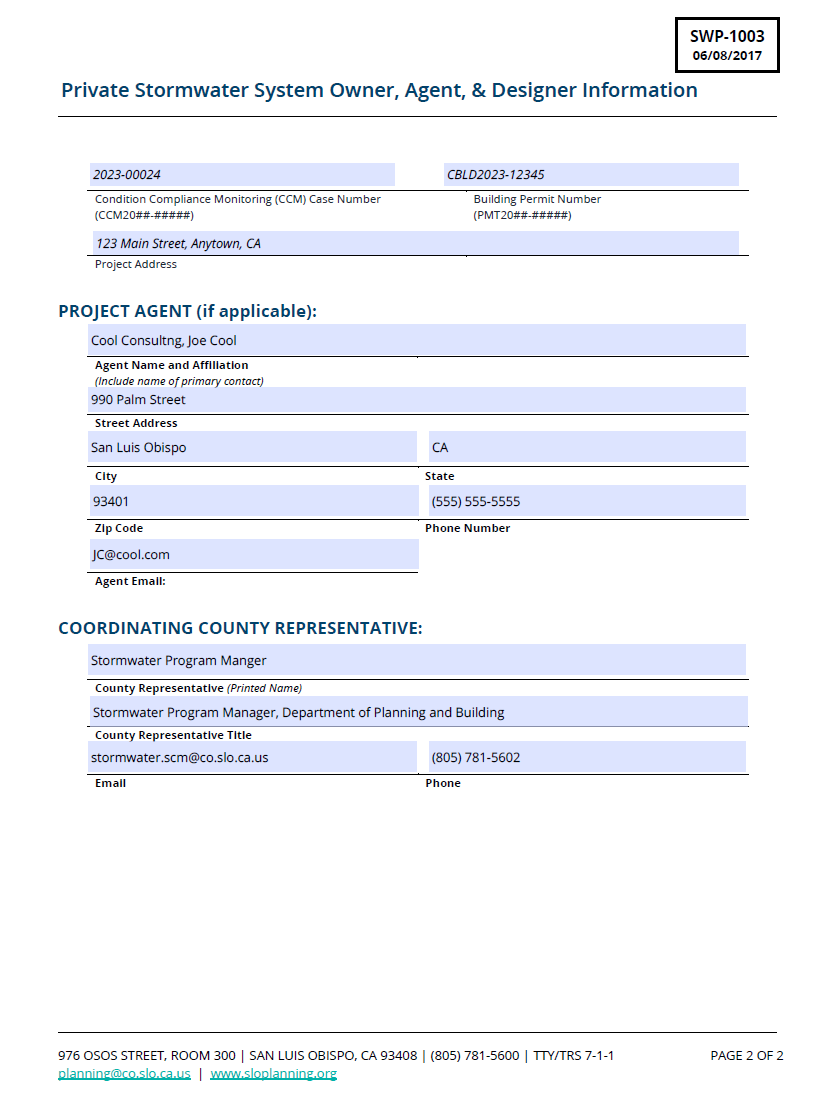 Post-Construction Stormwater Control Plan for:San Luis Bay Hotel Expansion Project, Avila BeachDate:03/01/2024Name of owner:John DoeOwner’s representative and contact information:General Land Development Company (555) 123-4567Plan prepared by:General Civil Engineering & Architecture Consultants Inc.Preparer’s name and contact information: Jane Doe(555)123-4567 jane@email.comSubmitted to:County of San Luis ObispoPreparer’s signed stamp: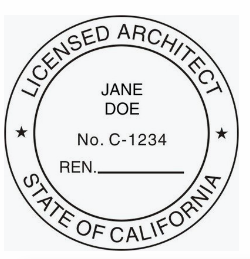 ElementIncluded?NotesExhibit depicting SCMs, Drainage Management Areas (DMAs).YesAttachment 1Exhibit depicting pre and post project pervious and impervious areas.YesAttachment 1Opportunities and constraints map.N/AN/AElementIncluded?NotesSource control checklist.YesPlan sheet detail indicating location of PR#1 implementation.YesDraft long-term operations and maintenance plan.YesElementIncluded?NotesLID opportunities and constraints analysis with map.N/AProject does not meet threshold for PR#3.Underground infiltration system pretreatment device certification.N/ASoils testing report and design infiltration rate supporting documentation.N/AElementIncluded?NotesCalculations for peak management.N/AProject does not meet threshold for PR#4.Project name:San Luis Bay Hotel ExpansionSan Luis Bay Hotel ExpansionSan Luis Bay Hotel ExpansionSan Luis Bay Hotel ExpansionSan Luis Bay Hotel ExpansionSan Luis Bay Hotel ExpansionSan Luis Bay Hotel ExpansionProject or permit number: CBLD2024-1234CBLD2024-1234CBLD2024-1234CBLD2024-1234CBLD2024-1234CBLD2024-1234CBLD2024-1234Preliminary or Final SWCP:  Preliminary entitlements Subdivision or Land Use Permit approval. Preliminary entitlements Subdivision or Land Use Permit approval. Preliminary entitlements Subdivision or Land Use Permit approval. Preliminary entitlements Subdivision or Land Use Permit approval. FinalBuilding and/or Grading Permit for construction. FinalBuilding and/or Grading Permit for construction. FinalBuilding and/or Grading Permit for construction.Project location:1234 San Luis Bay Drive, Avila BeachAPN 123-45-67891234 San Luis Bay Drive, Avila BeachAPN 123-45-67891234 San Luis Bay Drive, Avila BeachAPN 123-45-67891234 San Luis Bay Drive, Avila BeachAPN 123-45-67891234 San Luis Bay Drive, Avila BeachAPN 123-45-67891234 San Luis Bay Drive, Avila BeachAPN 123-45-67891234 San Luis Bay Drive, Avila BeachAPN 123-45-6789Project Description:New building for hotel expansion, parking lot and accessibility improvements. New building for hotel expansion, parking lot and accessibility improvements. New building for hotel expansion, parking lot and accessibility improvements. New building for hotel expansion, parking lot and accessibility improvements. New building for hotel expansion, parking lot and accessibility improvements. New building for hotel expansion, parking lot and accessibility improvements. New building for hotel expansion, parking lot and accessibility improvements. Total project site area:0.29 acres12,680 SF0.29 acres12,680 SF0.29 acres12,680 SF0.29 acres12,680 SF0.29 acres12,680 SF0.29 acres12,680 SF0.29 acres12,680 SFTotal Existing Impervious Area: 2,700 SF2,700 SF2,700 SF2,700 SF2,700 SF2,700 SF2,700 SFNew Impervious Area:5,200 SF5,200 SF5,200 SF5,200 SF5,200 SF5,200 SF5,200 SFReplaced impervious Area:1,300 SF1,300 SF1,300 SF1,300 SF1,300 SF1,300 SF1,300 SFReduced Impervious Area:N/AN/AN/AN/AN/AN/AN/ACredit for Reduced Impervious Area: If [New + Replaced) > Total Existing, Credit = 0If (New + Replaced) < Total Existing, Credit = Reduced0 SF0 SF0 SF0 SF0 SF0 SF0 SFNet impervious area:6,500 SF6,500 SF6,500 SF6,500 SF6,500 SF6,500 SF6,500 SFWatershed management zone:WMZ 1WMZ 1WMZ 1WMZ 1WMZ 1WMZ 1WMZ 1Design storm frequency and depth: 85th percentile      85th percentile      95th percentile      95th percentile      95th percentile     1.1”1.1”Applicable performance requirements: PR #1      PR #2            PR #2            PR #3            PR #3            PR #3            PR #4           Predominant soil type(s) of site:Alluvial soft clays and sands.Alluvial soft clays and sands.Alluvial soft clays and sands.Alluvial soft clays and sands.Alluvial soft clays and sands.Predominant hydrologic soils group classification of site:  Group A Group B Group C Group DSoils testing conducted at site: Borings Borings Percolation testing Percolation testingSoils testing conducted at site: Infiltration testing Infiltration testing Other OtherBrief summary of soil testing conducted:Cone penetration test (descriptive only – no percolation/infiltration tests)Cone penetration test (descriptive only – no percolation/infiltration tests)Cone penetration test (descriptive only – no percolation/infiltration tests)Cone penetration test (descriptive only – no percolation/infiltration tests)Design soil infiltration rate: 0.25 in/hr0.25 in/hr0.25 in/hr0.25 in/hrFactor of Safety applied:N/AN/AN/AN/AThis project is PR#3 or above: Yes No NoThe LID opportunities and constraints checklist is included as an Attachment to this SWCP. Yes No Not ApplicableThe LID opportunities and constraints site map is included as an Attachment to this SWCP. Yes No Not ApplicableRunoff Reduction StrategyGuidelinesLocation implementedPlan sheet and detailDirect roof runoff into cisterns or rain barrels for reuse.Minimum 100-gallon volume for collection.N/AN/ADirect roof runoff to vegetated areas away from foundations and footings.Minimum 10% of roof area directed to vegetated areas. 100% of 4,210 SF roof to biofiltration basin, OK C-1.1, C1.2Direct runoff from sidewalks, walkways and/or patios onto vegetated areas. Minimum 10% of flatwork* area drainage directed to vegetated areas.1,330 SF flatwork to vegetated areas / 2,770 SF total flatwork area 48% > 10% OKC-1.1Direct runoff from driveways and/or parking lots onto vegetated areas. Minimum 10% of flatwork area drainage directed to vegetated areas.N/AN/AConstruct bike lanes, driveways, uncovered parking lots, sidewalks, walkways,and patios with permeable surfaces. Minimum 10% of flatwork area constructed with permeable surfaces.480 SF Pervious Pavers / 2,770 SF total flatwork area 17% > 10% OKC-1.1Detail C-4.1 Augmented PR#3 LID Design StrategiesImplemented?Explanation Define the development envelope and protected areas. Identify areas suitable for development and areas to remain undisturbed. Yes   NoConserve natural areas, including existing trees, vegetation, and soils. Yes   NoLimit the overall impervious footprint of the project.  Yes   NoConstruct streets, sidewalks, parking lot aisles to minimum widths required.  Yes   NoSet back development from creeks, wetlands, and riparian habitats.  Yes   NoConform the site layout along natural landforms. Yes   NoAvoid excessive grading and disturbance of vegetation and soils. Yes   NoTable 4 is not applicable to this project.  The requirements of this table are not applicable to the project. This project is not required to comply with Performance Requirement #3. The requirements of this table are not applicable to the project. This project is not required to comply with Performance Requirement #3.DMA Number/IDSurface Type & descriptionArea (sf)Drains to:Drains to:Drains to:DMA 1Parking lot improvements, access flatwork, and landscape4,240 Self-treating Self-retaining SCMDMA 2Hotel structure, flatwork, and landscape8,430 Self-treating Self-retaining SCMSCM Number/IDDMA Number/IDSCM TypeRequired SCM Capacity(CFS, SF, FT, CF)Provided SCM Capacity(CFS, SF, FT, CF)SCM 1DMA 1Pervious Pavers133 CF240 CFSCM 2DMA 2Biofiltration95 SF320 SFSCM Number/IDDMA Number/IDSCM TypeRequired SCM volume (CF)(Area x runoff coefficient x 85th percentile rainfall depth)Provided SCM volume (CF)Table 7 is not applicable to this project.  The requirements of this table are not applicable to the project. This project is not required to comply with Performance Requirement #3.SCM Number/IDDMA Number/IDSCM Type2-Year Storm Runoff (CFS)2-Year Storm Runoff (CFS)5-Year Storm Runoff (CFS)5-Year Storm Runoff (CFS)10-Year Storm Runoff (CFS)10-Year Storm Runoff (CFS)SCM Number/IDDMA Number/IDSCM TypePrePostPrePostPrePostTable 8 is not applicable to this project.Table 8 is not applicable to this project.Table 8 is not applicable to this project. The requirements of this table are not applicable to the project. This project is not required to comply with Performance Requirement #4. The requirements of this table are not applicable to the project. This project is not required to comply with Performance Requirement #4. The requirements of this table are not applicable to the project. This project is not required to comply with Performance Requirement #4. The requirements of this table are not applicable to the project. This project is not required to comply with Performance Requirement #4. The requirements of this table are not applicable to the project. This project is not required to comply with Performance Requirement #4. The requirements of this table are not applicable to the project. This project is not required to comply with Performance Requirement #4.This project includes subgrade SCMs: (i.e. dry wells, chambers, vaults.) Yes NoThe project design distributes at least 30% of the post-construction runoff volume to at-grade SCMs or LID features. Yes No
(If no, provide explanation below)Explanation (as needed): Explanation (as needed): Explanation (as needed): The project design includes a TAPE certified* pre-treatment device upstream of subgrade features.(Include documentation in Attachment) Yes NoThe project design achieves PR#2 water quality treatment using at-grade features upstream of subgrade features. Yes NoTable 9 is not applicable to this project. The project does not include underground structural control measures. The project does not include underground structural control measures.SRA Number/IDDescription[A]SRA Area (SF)DMAs Draining to SRA Number/ID[B]Total Areas Draining to SRA (SF)Ratio
[B]/[A]Table 10 is not applicable to this project.Table 10 is not applicable to this project. The project does not include any self-retaining areas. The project does not include any self-retaining areas. The project does not include any self-retaining areas. The project does not include any self-retaining areas.Self-retaining area sizing:  2:1 Sizing Ratio (acceptable) >2:1 Sizing Ratio (un-acceptable)DMA Name/IDSCM ID and TypePlan Sheet No.Plan setSCM Detail No.DMA 1SCM 1Pervious PaversSheet C-4.1 Grading Permit Structure PermitPERVIOUS PAVERS SECTIONDMA 2SCM 2BiofiltrationSheet C-4.1 Grading Permit Structure PermitBIO-TREATMENT BASIN DETAILName of Plant PaletteSourcePlan Sheet & DetailFlowering Commercial Palette- Coastal SLO County Post-Construction Guidebook Appendix D Central Coast LIDI: Plant Palette Guidebook, or Bioretention Plant Guide Other [describe]Sheet L.1, Detail 5Pollutant Generating Activities and SourcesSource Control BMPMethod selectedVehicle or equipment cleaning. 
Un-authorized non-stormwater discharges.Educational stormwater signage. 
(Operational.)‘No Dumping’ storm drain inlet markers. ‘Rainwater only’ storm drain inlet markers. Educational or informational stormwater signage for LID features.Fuel dispensing areas.Chemical or material storage areas.Refuse areas.Secondary containment devices.(Structural) Raised permanent containment around liquid storage tanks. Rolling berm containment around liquid handling or loading areas.Loading docks.Parking/storage areas.Permanent protective shelters/covers.(Structural.) Waste collection and disposal equipment. (Operational.) Permanent storage sheds/canopies to shield equipment or materials.  Canopy downspouts routed away from shelters covering equipment and materials. Trash and recycling receptacles provided in parking and storage areas.Refuse/ trash disposal areas.Building and grounds maintenance.Permanent protective shelters/covers.(Structural) Informational signage.(Operational) 
Periodic inspection.(Operational.) Drainage from adjoining areas diverted away from trash storage area. Trash storage area walled and covered. Storm drains located away from trash storage areas. Trash storage area paved to mitigate spills. Informational signage posted. Scheduled periodic inspection of waste receptacles.Loading & unloading areas.Permanent protective shelters.(Structural.)Drainage routing or containment. (Structural.)Spill cleanup and control materials.(Operational)  Permanent overhead canopy covering loading docks. Below-grade loading docks drain to water quality pre-treatment device.  Trash receptacles provided near loading docks. Spill cleanup kit provided near loading docks. Loading docks located away from storm drain inlets.Restaurants, grocery stores, and other food service operations. Equipment cleaning and maintenance procedures. (Operational)Drains clearly marked and verified.(Operational) Indoor sinks and cleaning facilities sized for largest possible items for cleaning.  Sinks and cleaning areas connected to grease interceptors. Indoor floor drains connected to sanitary sewer.  Outdoor floor drains connected to sanitary sewer in permanently covered areas.  Cleaning and degreasing agents used on site are low-hazard or biodegradable.High traffic pedestrian areas.
Pet-friendly areas.Waste collection and disposal equipment. (Operational)

Educational signage. (Operational) Permanent pet waste bag dispenser stations provided.  Trash and recycling receptacles provided in areas of heavy pedestrian traffic.  Informational pet waste signage installed. Outdoor Pools, Spas, FountainsDrainage design to manage overflows, backwashing, and maintenance. (Structural)
Technician training and disposal plans. (Operational)  Design prevents overflow discharge to streets, storm drains or creeks/waterways.  Design incorporates filter backwash treatment plan. Service technicians trained in appropriate chemical application and disposal. Disposal plan for periodic water feature draining/refilling is established.Landscaping maintenance.Landscaping irrigation systems.Storage areas for landscaping chemicals.  (Structural.)
Water efficient irrigation system.(Operational.) Training for maintenance staff and chemical applicators. (Operational.)Less hazardous chemicals selected for maintenance. (Procedural.)  Covered and contained storage area provided for all pesticide, herbicides, and landscaping chemicals.  Temporary landscape material stockpiling area provided away from water courses and drain inlets.  Water efficient irrigation systems installed.  Scheduled semi-annual irrigation maintenance and system verification. Employees and maintenance contractors appropriately licensed and trained.  Chemical use (fertilizers, herbicides, pesticides) is minimized.  Chemical applicators licensed or trained in proper application and disposal requirements.  Less toxic chemicals substituted for hazardous toxic chemicals.Fire Sprinkler Test WaterFire system flushing water disposal plan. (Operational.)  Fire system flushing area sited near landscaping for test water infiltration.  Fire sprinkler line flush testing area designed for flow direction to sanitary sewer.Vehicle or Equipment Parking areas.Parking area regular maintenance. (Operational.)Vehicle and equipment regular maintenance. (Operational.) Trash receptacles provided in areas of heavy pedestrian traffic.  Sweeping and litter removal scheduled as part of ongoing maintenance.  Vehicles and equipment regularly serviced at off-site location. Vehicles and equipment fueled in designated location with spill control kits.Un-authorized non-stormwater dischargesEmployee/contractor training. 
(Operational.) Mobile cleaning vendors appropriately trained, capable of collecting and removing wash waters for offsite disposal.  Service contractors equipped with appropriate washout and containment supplies. Recorded maintenance agreement type: Agreement Codes, Covenants & Restrictions language.The party responsible for operations and maintenance of the system will be:  Single owner Multiple ownersThe party responsible for operations and maintenance of the system will be:  Owner’s association CorporationThe party responsible for operations and maintenance of the system: Is located locally in San Luis Obispo County. Has a designated local representative in San Luis Obispo County.The party responsible for operations and maintenance of the system: Is located outside the County, within California. Is located outside California.The party responsible for operations and Maintenance intends to complete annual inspections and maintenance by the following methods:  Self-inspect and maintain. Contract out for additional maintenance support as necessary.  Contract out all system inspection and maintenance services.Performance Requirement #1Compliance achieved onsite?  Yes      NoMeasure(s) implemented:Direct roof runoff to vegetated areas away from foundations and footings.Direct runoff from sidewalks, walkways and/or patios onto vegetated areas. Construct flatwork with permeable surfaces.Measure(s) implemented:Direct roof runoff to vegetated areas away from foundations and footings.Direct runoff from sidewalks, walkways and/or patios onto vegetated areas. Construct flatwork with permeable surfaces.Performance Requirement #2Volume of treatment required for project:713 SFVolume of treatment provided by project:800 SFCompliance achieved:  Onsite      OffsitePerformance Requirement #3Volume of retention required for total project:N/AVolume of retention provided by total project:N/ACompliance achieved:  Onsite      OffsitePerformance Requirement #4Peak management reduction required:N/APeak management reduction achieved:N/APreparer Name: Jane DoePreparer Name: Jane DoeDate: 03/01/2024Date: 03/01/2024License Number: C-1234License Type: Architect Yes    No    N/AExisting, high-quality vegetation has been identified and noted on the Opportunity and Constraints Map. Access to these areas will be restricted during construction. Yes    No    N/AExisting trees have been identified and noted on the Opportunity and Constraints Map. The location of tree protection fencing is identified to restrict site disturbance and protect these locations during construction. Yes    No    N/ANotes have been included on the corresponding site plans in areas where highly visible temporary fencing shall be placed around vegetation and tree areas that are to be preserved during construction. Yes    No    N/AThe site has been surveyed and a topographic base file has been created to identify topography and natural drainage patterns. Yes    No    N/AExisting low-spots and sumps within the topography have been identified on the Opportunity and Constraints Map. These areas will be preserved and utilized as BMP locations where technically feasible. Yes    No    N/AExisting high-spots within the topography have been identified on the Opportunity and Constraints Map. These areas be preserved for placement of structures or hardscapes where feasible, allowing runoff to drain to low lying areas for treatment. Yes    No    N/AAreas within 50 feet from the top of slopes that are greater than 20% and over 10 feet of vertical relief have been identified on the Opportunity and Constraints Map. Notes on the map indicate that SCMs are not authorized within these areas. Yes    No    N/ALocations where soils encourage infiltration (Soil Group A and B) have been identified on the Opportunity and Constraints Map. Where feasible, these areas have been preserved or dedicated to SCM locations. Yes    No    N/ALocations where soils discourage infiltration (Soil Group C and D) have been identified on the Opportunity and Constraints Map. Where feasible, these locations have been dedicated to the proposed project improvements such as structures and hardscapes, or contractor staging and equipment storage areas, etc. Yes    No    N/ALocations where existing structures and hardscapes will be removed during construction (exposing highly compacted soils) have been identified on the Opportunity and Constraints Map. Placement of SCMs has been avoided in these areas.  Yes    No   The site contains areas designated as an erosion hazard, or landslide hazard. Yes    No   The site contains groundwater that drains into an erosion hazard, or landslide hazard area. Yes    No   The geotechnical report identified contaminated soils: 	These soils will be removed during construction. These soils will remain in place during construction. Yes    No    N/AThe groundwater table elevation (including seasonally high and historically high) has been determined. Yes    No   The seasonally high groundwater table elevation is at least 10-feet below the proposed invert elevations of the proposed SCMs. Yes    No    N/AFractured bedrock identified through geotechnical testing is below the proposed invert elevations of the proposed SCMs. Yes    No   Infiltration testing has been performed onsite at the proposed SCM locations and the geotechnical report has identified that the site is suitable for infiltration. Yes    No    N/APrivate potable water wells in the vicinity have been identified (onsite and offsite) and a minimum offset radius has been established indicating where infiltration SCMs are not authorized. Yes    No    N/AMunicipal potable water wells in the vicinity have been identified (onsite and offsite) and a minimum 100 foot offset radius has been established indicating where infiltration based SCMs are not authorized. Yes    No    N/AWithin the Coastal Zone, a setback of 100 feet has been established from the upland extent of riparian vegetation. The limits of these setbacks are indicated on the Opportunity and Constraints map. Yes    No    N/AWithin the Urban Reserve Lines, a setback of 50 feet has been established from the upland extent of riparian vegetation. The limits of these setbacks are indicated on the Opportunity and Constraints map. Yes    No    N/AA setback of either 5 or10 feet has been established from all property lines to SCMs and the limits of these setbacks have been indicated on the Opportunity and Constraints Map. Yes    No    N/AA setback of either 5 or 10 feet has been established from all existing and proposed building foundations with notes indicating infiltration SCMs are not authorized within these limits. Yes    No    N/AHydrological features such as creeks, wetlands, riparian zones, etc. have been identified and incorporated into the Opportunity and Constraints Map.	Notes have been added to the Opportunity and Constraint Map indicating that these areas will be protected by exclusionary fencing during construction to prevent resource damage. Yes    No    N/AThe pre-developed site drainage pathways have been identified and the limits of these features have been placed onto the Opportunities and Constraints Map. Yes    No    N/AExisting storm drain infrastructure, including potential points of connection have been identified and placed onto the Opportunities and Constraints Map. Yes    No    N/AStormwater run-on locations have been identified and placed onto the Opportunities and Constraints Map. Yes    No    N/AExisting hazardous storage areas and POC sources have been identified and placed onto the Opportunities and Constraints Map. Yes    No    N/AProposed hazardous storage areas and POC sources have been identified and placed onto the Opportunities and Constraints Map.  